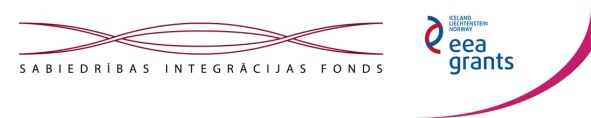 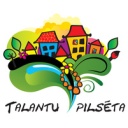 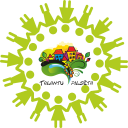 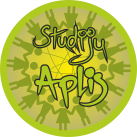 Ierosinājumi par studiju apļa metodes pielietošanu Latvijas apstākļos (iesaka Daugavas foruma dalībnieki)Ļoti interesanta pieeja mācību procesam, nav apgrūtinoša, interesanta, radošo spēju attīstīšana. Ir iespēja izpaust savas jūtas un idejas.Pielietošu darbā ar skolēniem skolā.Kāpēc nē?Latvijas apstākļiem piemērotākās tēmas izvēleMudināt latviešus aizstomāties par tikai Latvijā ražotu produktu patēriņu!Ierosināt biedrībās veidot tādus kā diskusiju kursus jeb satikšanās, kuros izmantotu studiju apļa metodesVairāk izejvielas radošajiem apļiem (māls, plastilīns)Biežāk organizēt nodarbībasPaldies! Veiksmi turpmākajā darbā!Vajadzētu ieviest Latvijā plašākNovadīt nodarbības kolektīvā, klasē, lai varētu saprast, kā tas darbojasProjekts „Demokrātiskie studiju apļi” .  Projekta Nr.2012.EEZ/DAP/MIC/076  Par saturu atbild projekta īstenotājs: Biedrība Kultūras un izglītības centrs „Talantu pilsēta”.Projektu finansiāli atbalsta Islande, Lihtenšteina un Norvēģija.”www.eeagrants.org  / www.norwaygrants.org